Zasady rozliczania zużycia wody i odprowadzanych ścieków w przypadku podlewania ogrodu	Informujemy, iż istnieje możliwość pomniejszenia ilości odprowadzanych ścieków w przypadku używania wody do celów ogrodowych  pod warunkiem udokumentowania rzeczywistej ilości wody zużytej do podlewania ogrodu. W tym celu wymagane jest wykonanie instalacji do podlewania z oddzielnym licznikiem wody.Wymagania techniczne dla tego typu instalacji:należy zamontować na instalacji wewnętrznej w nieruchomości dodatkowy licznik jako podlicznik wodomierza głównego, przeznaczony do pomiaru ilości wody zużywanej do podlewania ogrodu  przydomowego,wodomierz - podlicznik powinien być umieszczony zgodnie z schematem nr 1niedozwolone jest wykonywanie odgałęzień lub montowanie punktów czerpalnych na odcinku instalacji pomiędzy wodomierzem a zewnętrznym zaworem czerpalnym do podlewania,wodomierz bezwzględnie musi posiadać ważną cechę legalizacyjną (ważność cechy = 5 lat),wielkość i parametry wodomierza należy dobrać odpowiednio do planowanego zużycia i wydajności przyłącza,wodomierz należy zamontować zgodnie z przepisami prawa oraz dokumentacją techniczno-ruchową podaną przez producenta wodomierza, dostęp do wodomierza powinien być bezpieczny, zapewniający swobodne odczytywanie stanu wodomierza,		Całość  prac instalacyjnych, łącznie z zakupem wodomierza, ewentualną naprawą  i ponowną legalizacją licznika wody (co 5 lat), wykonuje inwestor/właściciel nieruchomości na własny koszt. 		Wszelkie naprawy wodomierza i jego ponowna legalizacja nie mogą być wykonywane przez ZWIK Ł:omianki w związku 
z nieposiadaniem odpowiedniej Stacji Legalizacyjnej.		W umówionym terminie odpowiednie służby naszego przedsiębiorstwa dokonają sprawdzenia poprawności montażu podlicznika jego wydajność oraz zaplombują elementy złączne (śrubunki). Jest to usługa odpłatna.W przypadku odczytu wodomierza wykonywanego tradycyjnie przez inkasenta:				Odczyt wskazań podlicznika i wodomierza głównego wykonywany będzie przez pracownika ZWIK .  Wyliczenie faktury za zużytą wodę i zrzucone ścieki polega na obciążeniu należnością za zmierzoną wodę przez podlicznik (tylko zużyta woda)
i pomniejszeniu o tę wartość wskazań wodomierza głównego (zużyta woda i zrzucone ścieki).Wymagania instalacyjne		Podlicznik nie może być narażony na nadmierne naprężenia. Sposób zabudowy rur wodociągowych przed i za wodomierzem powinien zapewnić odporność wszystkich części instalacji na wstrząsy i drgania, które mogą być wywołane przez otoczenie w miejscu zamontowania oraz na niebezpieczeństwo przesuwania pod naporem podczas wykonywania prac demontażowych.Wodomierz zalecany: średnica montażowa: DN15, przepływ nominalny: 1,5 m3.Schemat zabudowy:Dla większości wodomierzy minimalne długości odcinków prostych wynoszą: L1>= 75 mm, L2 >= 45 mm. W przypadku montażu wodomierza wolumetrycznego/objętościowego nie jest wymagane zachowanie odcinków prostych.Warunki i sposób wbudowania wodomierzy Sposób wbudowania wodomierza w instalację powinien uniemożliwić pobór wody przed wodomierzem.Kierunek strzałki umieszczonej na korpusie wodomierza powinien być zgodny z kierunkiem przepływu wody przez wodomierz.Przewody przed i za wodomierzem powinny być ukształtowane w sposób zapewniający całkowite wypełnienie przewodu woda oraz uniemożliwiający gromadzenie się powietrza przed miejscem i w miejscu wbudowania wodomierza (patrząc zgodnie z kierunkiem przepływu wody).Odcinki przewodu przed i za wodomierzem powinny być wykonane współosiowo (dopuszczalna odchyłka +/- 5mm) jako odcinki proste, których długość powinna być nie mniejsza niż: przed wodomierzem, odcinek L>=5 Dr (Dr - średnica przewodu) za wodomierzem, odcinek L>=3 Dr (Dr - średnica przewodu)wodomierz powinien być montowany szeregowo do wodomierza głównego lub za wodomierzem głównym na odgałęzieniu pod warunkiem spełnienia warunku nie przekroczenia max przepływu przez wodomierz główny zgodnie z jego specyfikacją 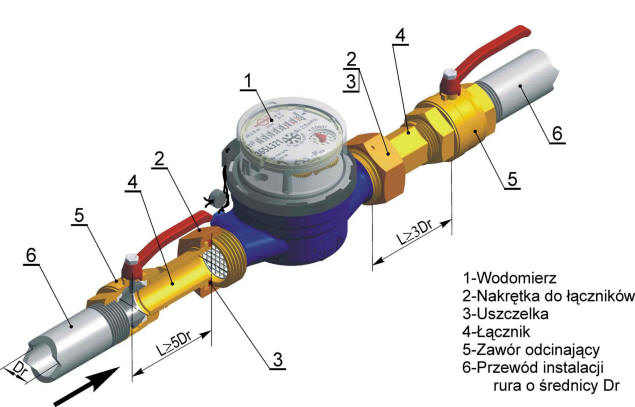 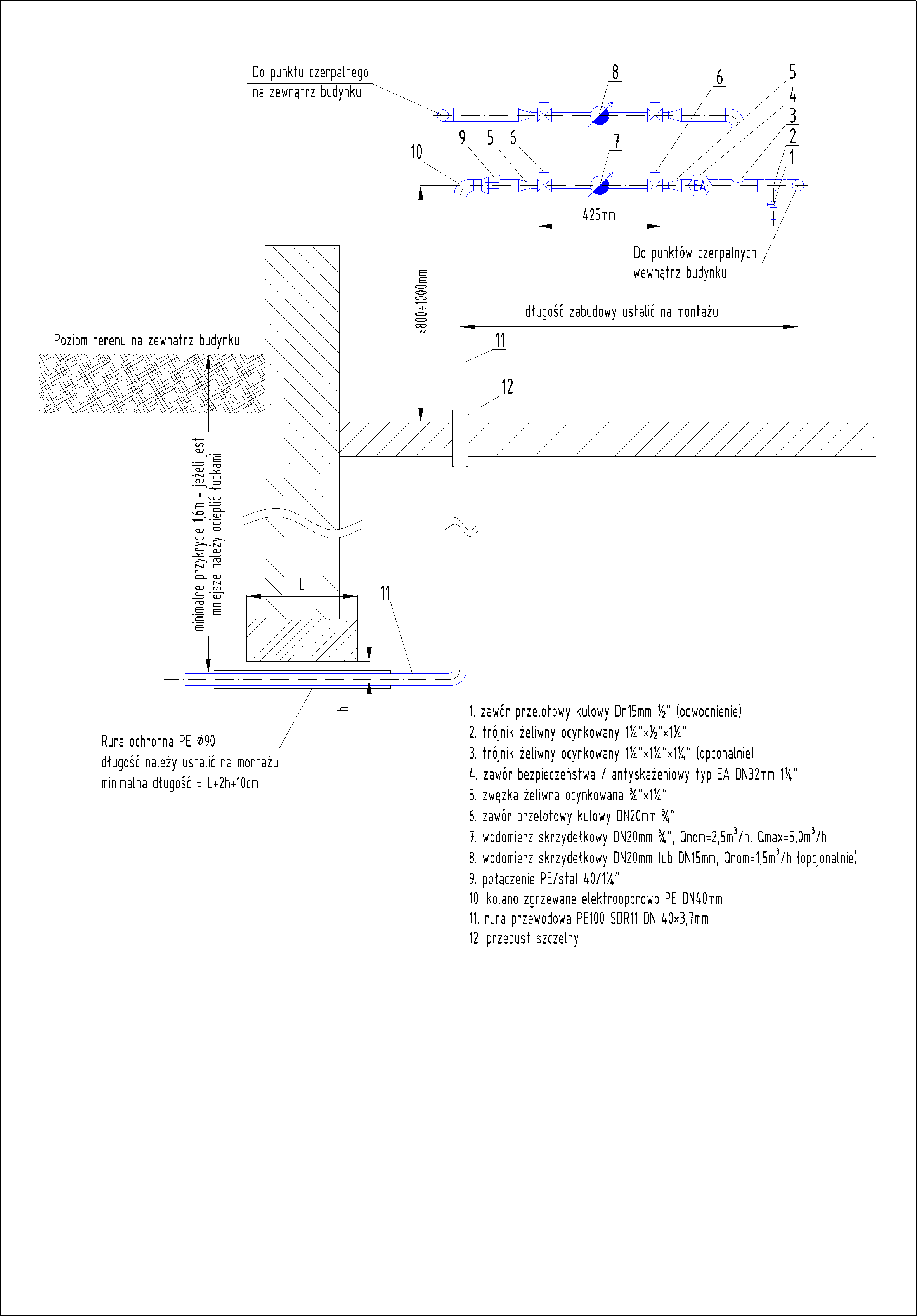 